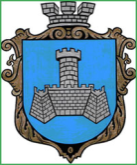 Українам. Хмільник  Вінницької областіР О З П О Р Я Д Ж Е Н Н Я МІСЬКОГО  ГОЛОВИ від  27 грудня 2022 р.                                                                     №569-рПро проведення   позачерговогозасідання виконкому міської ради      Розглянувши  службові записки начальника Управління житлово-комунального господарства та комунальної власності Хмільницької міської ради  Києнко Г.Г., начальника служби у справах дітей Хмільницької міської ради Тишкевича Ю.І.,начальника фінансового управління Хмільницької міської ради  Тищенко Т.П.,начальника управління агроекономічного розвитку та євроінтеграції Хмільницької міської ради Підвальнюка Ю.Г., відповідно до п.10 статті 9 Закону України «Про правовий режим воєнного стану», п.п.2.2.3 пункту 2.2 розділу 2 Положення про виконавчий комітет Хмільницької міської ради 7 скликання, затвердженого  рішенням 46 сесії міської ради 7 скликання від 22.12.2017р. №1270, керуючись ст.42,ст.59 Закону України „Про місцеве самоврядування в Україні”: 1.Провести  позачергове засідання виконкому Хмільницької міської ради 28.12.2022 року о 10.00 год., на яке винести  питання:2.Загальному відділу Хмільницької міської ради(О.Прокопович) довести це  розпорядження до членів виконкому міської ради та всіх зацікавлених суб’єктів.3.Контроль за виконанням цього розпорядження залишаю за собою.              Міський голова                         Микола ЮРЧИШИНС.МаташО.ПрокоповичО.Тендерис1Про затвердження складу конкурсної комісії з визначення переможців конкурсу розвитку підприємницьких ініціатив жителів Хмільницької міської територіальної громади та затвердження Положення про конкурсну комісію  Про затвердження складу конкурсної комісії з визначення переможців конкурсу розвитку підприємницьких ініціатив жителів Хмільницької міської територіальної громади та затвердження Положення про конкурсну комісію  Доповідає: Підвальнюк Юрій Григорович    Начальник управління агроекономічного розвитку та євроінтеграції Хмільницької міської ради 2Про внесення змін до рішення виконавчого комітету Хмільницької міської ради від 27.01.2022 р. №45 «Про встановлення лімітів споживання енергоносіїв та водопостачання бюджетним установам Хмільницької міської територіальної громади на 2022 рік» (зі змінами)  Про внесення змін до рішення виконавчого комітету Хмільницької міської ради від 27.01.2022 р. №45 «Про встановлення лімітів споживання енергоносіїв та водопостачання бюджетним установам Хмільницької міської територіальної громади на 2022 рік» (зі змінами)  Доповідає:  Підвальнюк Юрій Григорович      Начальник управління агроекономічного розвитку та євроінтеграції Хмільницької міської ради3Про визначення переліку об’єктів Хмільницької міської територіальної громади на 2023 рік для відбування адміністративного стягнення у вигляді громадських робіт та видів цих робіт, що будуть виконуватись особами, що вчинили адміністративні правопорушенняПро визначення переліку об’єктів Хмільницької міської територіальної громади на 2023 рік для відбування адміністративного стягнення у вигляді громадських робіт та видів цих робіт, що будуть виконуватись особами, що вчинили адміністративні правопорушенняДоповідає: Києнко Галина Григорівна     Начальник Управління житлово-комунального господарства та комунальної власності Хмільницької міської ради 4Про визначення переліку об’єктів Хмільницької міської територіальної громади на 2023 рік для відбування порушниками оплачуваних суспільно корисних робіт та видів оплачуваних суспільно корисних робіт, які будуть виконуватись особами, на яких накладено адміністративне стягнення у вигляді суспільно корисних робітПро визначення переліку об’єктів Хмільницької міської територіальної громади на 2023 рік для відбування порушниками оплачуваних суспільно корисних робіт та видів оплачуваних суспільно корисних робіт, які будуть виконуватись особами, на яких накладено адміністративне стягнення у вигляді суспільно корисних робітДоповідає: Києнко Галина Григорівна          Начальник Управління житлово-комунального господарства та комунальної власності Хмільницької міської ради5Про визначення переліку об’єктів Хмільницької міської територіальної громади на 2023 рік для відбування кримінальних покарань у вигляді громадських робіт, які будуть виконуватись засудженими, що відбувають кримінальні покарання у вигляді громадських робіт Про визначення переліку об’єктів Хмільницької міської територіальної громади на 2023 рік для відбування кримінальних покарань у вигляді громадських робіт, які будуть виконуватись засудженими, що відбувають кримінальні покарання у вигляді громадських робіт Доповідає:  Києнко Галина Григорівна          Начальник Управління житлово-комунального господарства та комунальної власності Хмільницької міської ради  6Про розгляд заяви громадянки Ч.Г.Г. щодо оренди земельних ділянокПро розгляд заяви громадянки Ч.Г.Г. щодо оренди земельних ділянокДоповідає:  Тишкевич Юрій ІвановичНачальник служби у справах дітей Хмільницької міської ради7Про розгляд заяв щодо надання дозволу громадянці Ч.С.І. на дарування громадянину  Ч.О.О. частки житлового будинку, з прибудовами,  господарськими будівлями та спорудами та земельної ділянки, де право користування  має малолітня  Ч.Т. О., 20__ р.н.Про розгляд заяв щодо надання дозволу громадянці Ч.С.І. на дарування громадянину  Ч.О.О. частки житлового будинку, з прибудовами,  господарськими будівлями та спорудами та земельної ділянки, де право користування  має малолітня  Ч.Т. О., 20__ р.н.Доповідає:  Тишкевич Юрій ІвановичНачальник служби у справах дітей Хмільницької міської ради8 Про  уточнення бюджетних призначень Хмільницької міської територіальної громади на 2022 рікПро  уточнення бюджетних призначень Хмільницької міської територіальної громади на 2022 рікДоповідає: Тищенко Тетяна Петрівна     Начальник фінансового управління Хмільницької міської ради